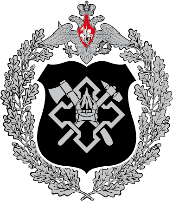 МИНИСТЕРСТВО ОБОРОНЫ                                                               РОССИЙСКОЙ ФЕДЕРАЦИИ                                                                (МИНОБОРОНЫ РОССИИ)ПУБЛИЧНО-ПРАВОВАЯ КОМПАНИЯ 
«ВОЕННО-СТРОИТЕЛЬНАЯ КОМПАНИЯ»ПРИКАЗ9 ноября 2021 г. № П-656МоскваО перечне должностей публично-правовой компании «Военно-строительная компания», на которые распространяются запреты, предусмотренные пунктами 1–4 и 7–11 части четвертой статьи 349.1 Трудового кодекса Российской ФедерацииВо исполнение требований пунктов 1–4 и 7–11 части четвертой статьи 349.1 Трудового кодекса Российской Федерации и подпункта «б» пункта 2 
постановления Правительства Российской Федерации от 21 августа 2012 г. № 841 «О соблюдении работниками государственных корпораций, государственных компаний и публично-правовых компаний положений статьи 349.1 Трудового кодекса Российской Федерации», в соответствии с решением комиссии публично-правовой компании «Военно-строительная компания» по соблюдению работниками требований к служебному поведению и урегулированию конфликта интересов (протокол от 20 октября 2021 г. № 2)ПРИКАЗЫВАЮ: 1. Установить, что запреты, предусмотренные пунктами 1–4 и 7–11 части четвертой статьи 349.1 Трудового кодекса Российской Федерации, распространяются на должности, включенные в перечень должностей  публично-правовой компании «Военно-строительная компания», при назначении на которые и при замещении которых граждане (работники) обязаны представлять сведения о своих доходах, расходах, об имуществе 
и обязательствах имущественного характера, а также сведения о доходах, расходах, об имуществе и обязательствах имущественного характера своих супруги (супруга) и несовершеннолетних детей, утвержденный приказом 
от 4 октября 2021 г. № П-576, во всех случаях, за исключением запрета, предусмотренного пунктом 1 части четвертой статьи 349.1 Трудового кодекса Российской Федерации, который не распространяется на случаи участия работников в органах управления и контроля организаций, акции (доли) которых принадлежат публично-правовой компании «Военно-строительная компания» (далее – Компания), осуществляемого в соответствии с решением генерального директора Компании (лица, исполняющего его обязанности), оформленным и принятым в отношении конкретного работника (работников), с указанием целей, вида участия и наименования принадлежащей Компании организации.2. Контроль за исполнением настоящего приказа возложить на начальника управления по работе с персоналом. Врио генерального директора                                                            А.В. Белков